DRUŠTVO ŠOLSKI EKOVRTOVI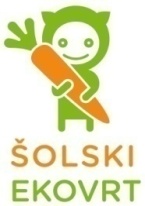 Trubarjeva 50, 1000 Ljubljanasolski.ekovrt@itr.si www.solskiekovrt.si Članstvo v programu ŠOLSKI EKOVRTOVIIzvajalci programa članom (vzgojno-izobraževalnim zavodom) nudimo:Članstvo v programu Šolski ekovrtovi šoli/zavodu/vrtcu ter učiteljem/vzgojiteljem daje znanja in pomembna »orodja« za privlačno in učinkovito vzgojo za trajnostni razvoj. S pomočjo teh orodij lahko otrokom in mladostnikom omogočite neprecenljivo možnost ustvarjanja in sodelovanja na ekovrtu kot sodobnem, interaktivnem učnem in vzgojnem pripomočku.Članarina za VIZ (šola, vrtec, srednja šola, dijaški dom, zavod) za šolsko leto 2020/2021 znaša 50 EUR. Za vključitev v program nam prosimo pošljite izpolnjeno spodnjo prijavnico. Po prejetju vam bomo poslali e-račun za plačilo članarine.Več informacij je na voljo na spletni strani http://www.solskiekovrt.si/.S spoštovanjem in lepimi pozdravi,dr. Anamarija Slabe, predsednica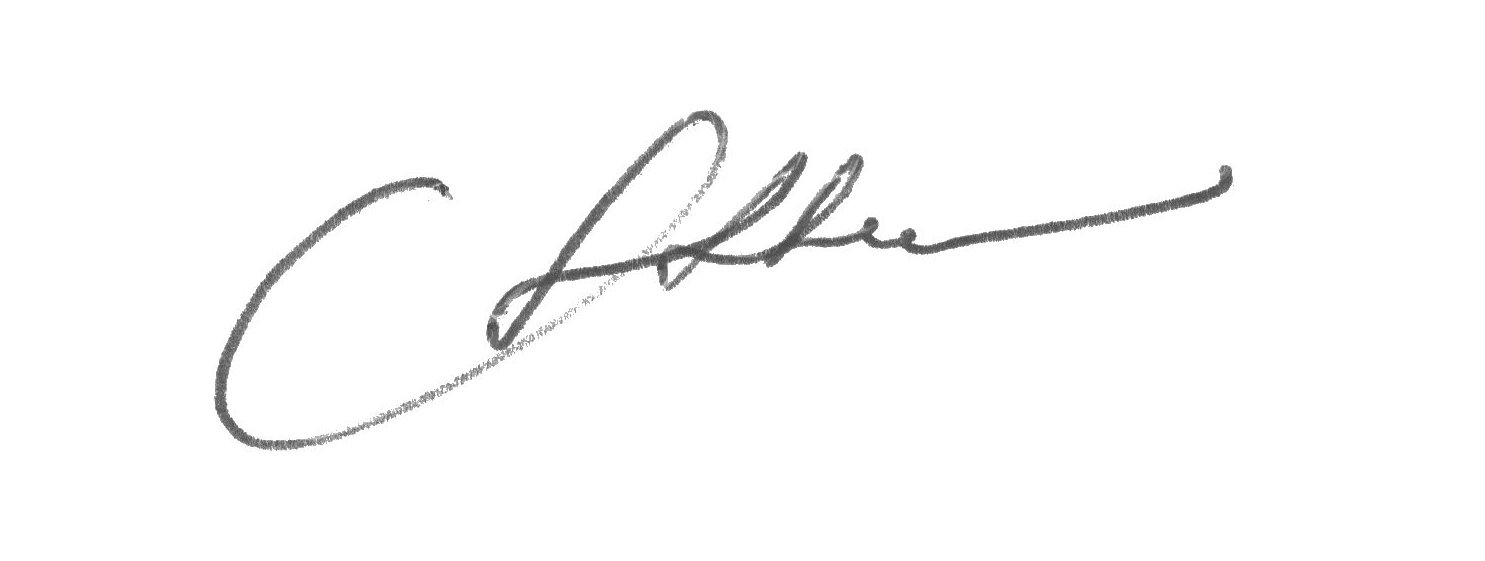 PRIJAVNICA ZA SODELOVANJE V PROGRAMU ŠOLSKI EKOVRTOVI šol. l. 2020/2021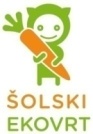 Naziv vzgojno – izobraževalnega zavoda:_______________________________________________Naslov:__________________________________________________________________________IBAN zavoda (TRR): ________________________________________________________________Matična številka:__________________________________________________________________Davčna številka:___________________________________________________________________Mentor (ime in priimek kontaktne osebe, ki bo koordinirala dejavnosti v zvezi s šolskim ekovrtom): ________________________________________________________________________________E-pošta mentorja:_________________________________________________________________Telefon mentorja:  ______________________________________________________________________________Želimo sodelovati v programu ŠOLSKI EKOVRTOVI, in dovoljujemo (prosimo označite): Dovoljujemo uporabo poslanih fotografij v namene promocije programa.  Dovoljujemo, da Društvo šolski ekovrtovi hrani in obdeluje vaš elektronski naslov za namen elektronskega posredovanja e-biltena in obvestil v zvezi s programom.Datum: ________________________________Žig in podpis odgovorne osebe (ravnatelja – ice):________________________________________